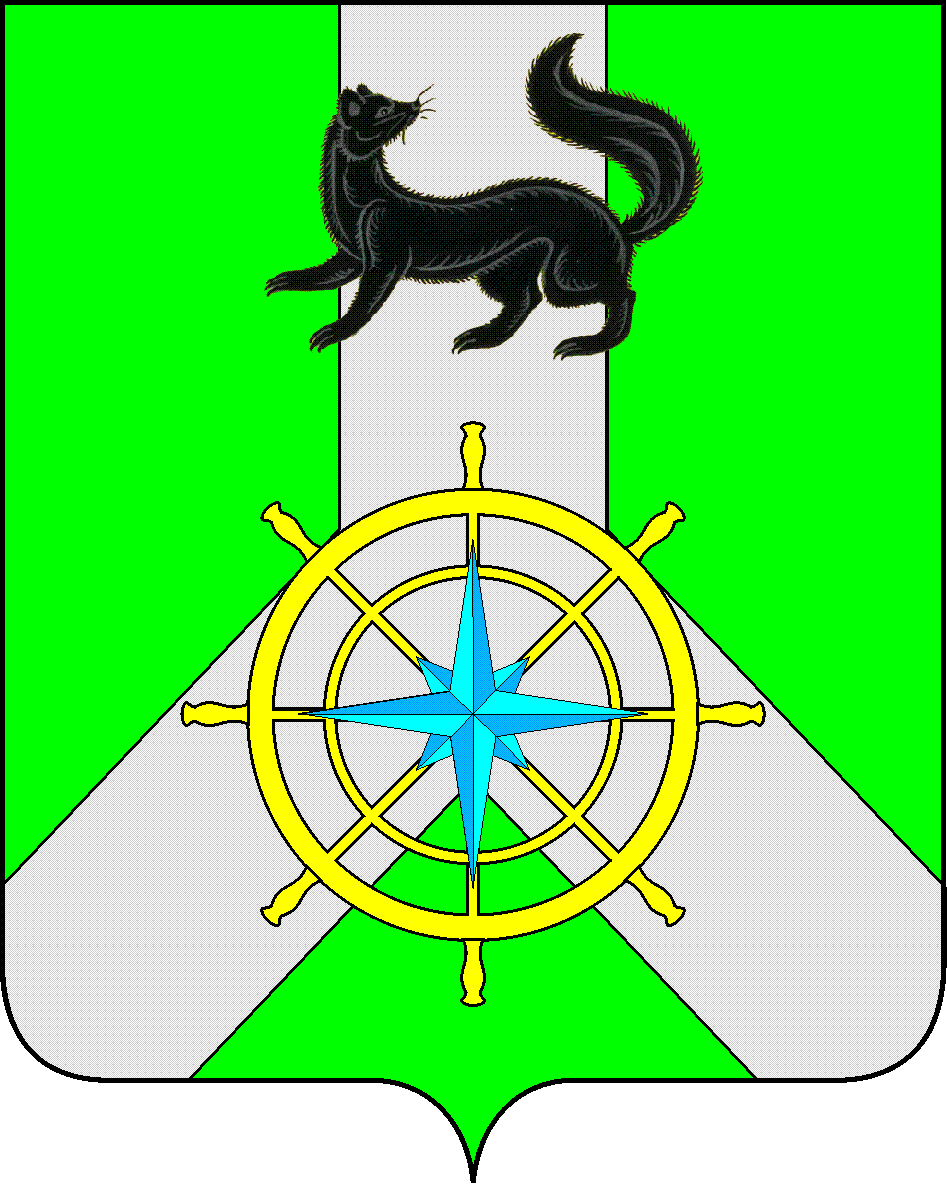 Р О С С И Й С К А Я   Ф Е Д Е Р А Ц И ЯИ Р К У Т С К А Я   О Б Л А С Т ЬК И Р Е Н С К И Й   М У Н И Ц И П А Л Ь Н Ы Й   Р А Й О НА Д М И Н И С Т Р А Ц И Я П О С Т А Н О В Л Е Н И ЕВ целях обеспечения эффективности и результативности расходования бюджетных средств, в соответствии со ст.179 Бюджетного кодекса РФ, постановлением администрации Киренского муниципального района от 19.04.2016 г. №189 «Об утверждении Положения о порядке принятия решений о разработке, реализации и оценке эффективности муниципальных программ Киренского района в новой редакции, распоряжением администрации Киренского муниципального района от 07.10.2021 г. №145 «Об утверждении перечня муниципальных программ Киренского района», ст.39 и 55 Устава МО Киренский район, администрация Киренского муниципального района П О С Т А Н О В Л Я Е Т:1. Утвердить план мероприятий по реализации муниципальной программы «Обеспечение предоставления мер поддержки отдельным категориям граждан в рамках полномочий администрации Киренского муниципального района на 2015-2027 годы» на 2024 год (прилагается).2. Настоящее постановление разместить на официальном сайте администрации Киренского муниципального района.3. Настоящее постановление вступает в силу со дня его подписания и распространяет действие на правоотношения, возникшие с 01.01.2024 г.4. Контроль за исполнением настоящего постановления возложить на руководителя аппарата администрации Н.А. Суржину.И.о.главы администрации района       			             А.В.ВоробьевСОГЛАСОВАНО:Начальник Финансового управления администрации Киренского муниципального района                                                                                               Е.А. ШалдаНачальник отдела по экономике                                                                                                       М.Р. СиньковаНачальник правового отдела                                                                                                             И.С.Чернина                        Подготовила: Суржина Н.А. – рук-ль аппарата администрацииот 19 января 2024 г.№ 19г. КиренскОб утверждении плана мероприятий на 2024 год 